Informatiebulletin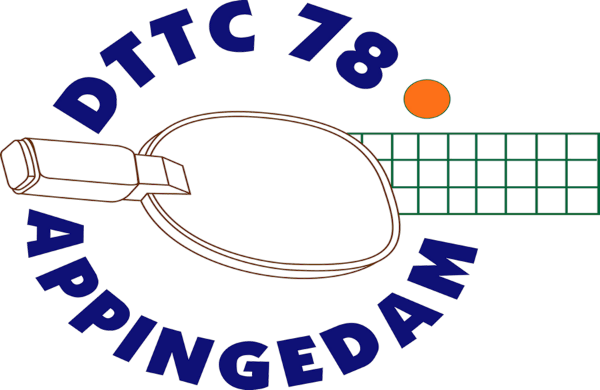 12 januari 2023De CompetitieOver enige weken start de voorjaarscompetitie 2023. Een volledig programma wordt bijgevoegd. U kunt het programma ook lezen en volgen in de TTapp of via internet op  NAS competitie Noord.SeniorenDe teamsamenstelling is:Team 1		Team 2		Team 3		Team 41e klasse A		3e klasse A		4e klasse B		4e klasse AHans van den Berg	Maikel Peeters	Jeroen van der Laan	Ruud PetersHenk Woldhuis	Jos Bouwmeester	Johan Folkertsma	Wendy BaarDick Henderikse	Kevin Bolt		Gerco de Jong	Sjoert VroomPeter Kiel		Robert Nijboer	Andries Nijboer	Monique Medendorp			Frank Hogewoning	Marcel Postma	Ruben BoltSpeeldata thuis voor de meeste teams 26 januari, 9 februari, 23 februari, 30 maart en 20 april. Team 2 heeft afwijkende data door 7 teams in de klasse. Voor team 2 komt er na 6 wedstrijden een promotie en degradatiepoule.Verzocht wordt afspraken te maken over de “opstellingen” en degenen die het digitale wedstrijdformulier gaan invullen.JeugdDe teamsamenstelling is:	Team 12e klasse flex match – poule ATomas HaanRuben BoltSven van der VeerSpeeldata thuis 28 januari, 11 februari, 18 februari, 1 april en 15 aprilTable StarsGoed nieuws, er zijn nieuwe teams uit Groningen. De wedstrijden worden gespeeld in Middelstum (2 keer), Harkstede en Appingedam ( 2  keer).De teams zijn:			Team 2			Team 3				Poule B			Poule B				Delano Beshara		Liza Baar				Quinten Hulshof		Tim Pentinga				Koen Huis			Tessa Baar								Lenn Groenewold								Luuk HummelHet starttoernooi is 4 februari in Leek, het eindtoernooi op 22 april in Eelde.De thuiswedstrijden zijn op 18 februari en 15 april.Digitaal Wedstrijd Formulier (DWF)Voor de seniorencompetitie en de reguliere jeugdcompetitie, Table Stars niet, wordt het papieren wedstrijdformulier afgeschaft. Uitslagen moeten voortaan worden ingevuld op het digitaal wedstrijdformulier (DWF), te downloaden in de NTTB app. Via deze app moet de tegenpartij de uitslag bevestigen. De wedstrijdsecretaris krijgt een controlerende functie.Het is mogelijk “ouderwetse” formulieren als kladje te gebruiken en daarna digitaal in te voeren. Per team moet een speler dit invoeren, handig om een of twee mensen per team zich daarin te laten specialiseren. Lees vooraf de informatie en bekijk de app.Volledige informatie is bijgevoegd.Nieuwe Shirts en DTTC sporttassenDTTC heeft nieuwe shirts aangeschaft. Op de voorkant enkel het DTTC logo en op de achterzijde de reclame van onze sponsor Passe Partout. Spelers zijn verplicht bij wedstrijden een shirt met reclame van onze sponsor te dragen.Alle jeugdspelers krijgen een shirt en een sporttas in bruikleen. Senioren kunnen een shirt bestellen tegen een gereduceerde prijs van € 30,00. DTTC sporttassen zijn te bestellen, een extra opdruk met je eigen naam is mogelijk. De kosten zijn € 45,00.De shirts zijn vanaf 20 januari op voorraad. Hans van den Berg beheert de shirts en bij hem kan je bestellen. De penningmeester stuurt later een rekening.Veteranentoernooi 12 maart 2023Ons lid Ruud Peters organiseert met de Oldtimers Club Nederland op 12 maart in onze zaal het jaarlijkse veteranentoernooi. Behalve een sportieve dag zorgt Ruud ook voor een reuze gezellige dag waar ook met een grote verloting prijzen zijn te winnen. De opbrengsten van deze dag komen geheel ten goede van onze vereniging. Aanmelden kan vanaf nu bij Ruud, email: rudi.en.corry@kpnplanet.nl.ClubkampioenschappenHet clubkampioenschap voor de senioren wordt gehouden op donderdag 23 maart.Het clubkampioenschap voor de jeugd wordt gehouden op vrijdag 24 maart.Er zijn in die week geen competitiewedstrijden.JaarvergaderingDe jaarvergadering van onze vereniging wordt gehouden op woensdag 8 maart.Groninger KampioenschappenOp 20, 21 en 22 januari 2023 worden de Groninger Kampioenschappen gehouden in de Boshal in Loppersum. Op vrijdagavond 20 januari voor de veteranen, op zaterdag 21 januari voor de jeugd en op zondag 22 januari voor de senioren. Opgeven kan tot 15 januari 2023 bij Peter Kiel (geertpeterkiel@hotmail.com). 